Quilter’s Choice: July 2022 Block of the Month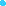 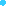 This month’s block is all half square triangles, and you get to design it! There are lots of ideas for half square triangle block layouts—look at this website or just poke around on Pinterest. I used two 10” Kaffe Fassett layer cake print squares for “Square A” and “Square B,” and Kona “Snow” for the background fabric. Materials:From the layer cake set or other print or solid fabrics: two 10” squares, contrasting but complimentary, one is Square A and the other is Square BFrom the background fabric:one 3” width of fabric strip plus a 12” x 3” stripCutting instructions:Square A and Square Bthree 3” strips cut from each layer cake square. From each of these, cut three 3” squares Background Fabriceighteen 3” squaresMake thirty-six half square triangle blocks from the 3” background and 3” print squares. For instructions on making half square triangles, you can refer to this YouTube tutorial.Trim these half square triangle blocks to 2.5” squares.Decide on a layout for your half-square triangles and assemble using scant ¼” seams. Here is my block choice: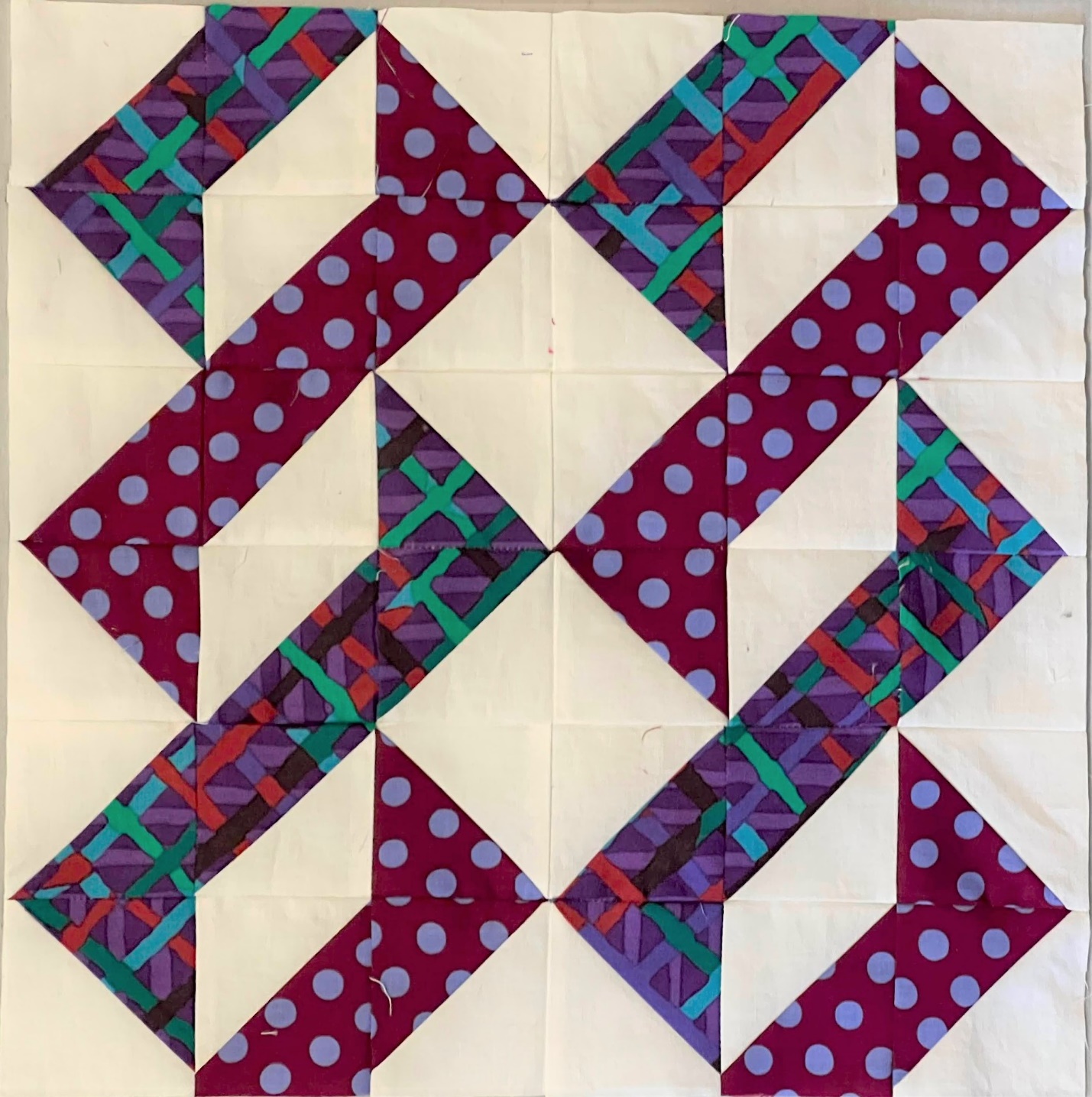 